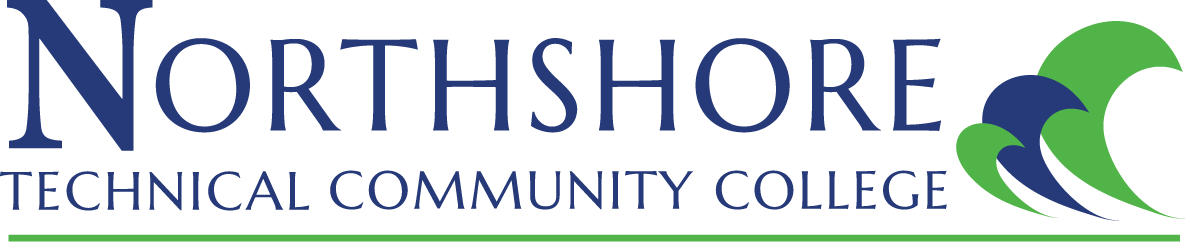 COURSE:  VETA 1209 – Parasitology Lab for Veterinary TechniciansCRN: CREDIT HOURS (Lecture/Lab/Total): 0/1/1CONTACT HOUR (Lecture/Lab/Total): 0/15/15INSTRUCTOR INFORMATIONName:  Email:  Phone:  Office:  Office Hours:  Class Location:  COURSE DESCRIPTION:  This lab is designed to enhance and reinforce the instructor’s lecture and/or demonstrations by allowing students the opportunity to practice sample collection, preparation and evaluation of samples for parasitological examination.  Laboratory sessions will include techniques for identifying intestinal, blood and external parasites.  PREREQUISITES:  Successful completion of VETA 1101, VETA 1103, VETA 1104, VETA 1109, and VETA 1110.CO-REQUISITES: This course must be taken in conjunction with VETA 1207LEARNING OUTCOMES:  Students must demonstrate ability to meet the following technical/performance standards while receiving instruction outlined in each course syllabus:Properly perform analysis of laboratory specimens.Properly prepare, handle and submit appropriate samples for diagnostic analysis in order to ensure maximum accuracy of results. Determine proper maintenance and quality control procedures necessary to ensure accurate results.ASSESSMENT MEASURES:  Upon successful completion of this course, the student will be able to, with a minimum of 70% accuracy: Assignment deadlines and exam dates/times are to be respected. Late submissions are not permitted and may result in a failing grade. Exceptions are at the discretion of the instructor.TEXTBOOK/S:  Hendrix and Robinson: Diagnostic Parasitology for Veterinary Technicians 5th editionMcCurnin’s Clinical Textbook for Veterinary Technicians 9e                                (should already have from previous classes)SUPPLIES AND EQUIPMENT: Computer with internet accessPrinting & Scanning CapabilitiesMicrosoft Office, Excel, and PowerPoint 
Each student should have scrubs for lab or lab coat. Each student should also have goggles for each lab. Each student needs a computer to access canvas and printer/scanner to turn in assignments.Program Dress Code: Navy blue scrubs, Navy blue lab coat, NTCC Vet Tech Patch on Left shoulderATTENDANCE POLICY:  Class attendance is the responsibility of the student.  All students must be officially enrolled in any course that they attend.  It is expected that students attend all classes and be on time.  If an absence occurs, it is the responsibility of the student for making up examinations, obtaining lecture notes, and otherwise compensating for what may have been missed.  Students who stop attending class and do not officially drop, withdraw, or resign from the college may receive a grade of “F” for all coursework missed.  Absences affect performance in this course and do not reflect well on participation.  No student may substitute the attendance of another student.  GRADING REQUIREMENTS:  Homework/Assignments: 10%Attendance: 5%Quizzes/Participation: 15%Projects/Exams: 40%Final Exam: 30%GRADING SCALE:100-90%	A
89-80%	B
79-70%	C
69-60%	D  (Not a passing grade for progression within this curriculum) 
59-0%		FACADEMIC INTEGRITY AND CONDUCT:  Students are expected to maintain the highest standards of academic integrity.  Behavior that violates these standards is not acceptable.  Plagiarism, cheating, and other forms of academic dishonesty are prohibited and are subject to disciplinary actions established in the Student Code of Conduct.  The instructor reserves the right to assign a grade of “F” on any type of assignment or examination based on evidence that the student has violated the Student Code of Conduct.STUDENT BEHAVIOR/CLASSROOM DECORUM:  Students are encouraged to discuss, inquire, and express their thoughts and views during class.  Classroom behavior that interferes with either the instructor’s ability to conduct the class or the ability of students to benefit from the instruction is not acceptable.  Students are required to turn off all cell phones or similar electronic devices (or place them on silent mode) before coming into the classroom.  The instructor reserves the right to assign no credit for work on that day if a student talks or texts on a cell phone or similar electronic device.  The classroom is not a place for children, and students are not to bring their family members into the classroom.  DISABILITY CODE:  If you are a qualified student with a disability seeking accommodations under the Americans with Disabilities Act, you are required to self-identify with the Student Affairs.  No accommodations are granted without documentation authorized from Student Affairs.  WITHDRAWAL POLICY:  The last day to withdraw from a course or resign from the college is ______________.If you intend to withdraw from the course or resign from the college, you must initiate the action by logging into LoLA.  The instructor will not withdraw you automatically.  COMMUNICATION POLICY:  My.NorthshoreCollege.Edu is the official student email communication within Northshore Technical Community College.  Therefore, the College has the right to send communications to students via their College email address and the right to expect that those communications will be received and read in a timely fashion.   Every student is assigned a My.NorthshoreCollege.Edu.  Students can redirect their College email address to an outside email provider.  However, the College is not responsible for handling outside email providers, and redirecting their College email address does not absolve a student from their responsibilities associated with communication sent to their official College email address.  COPYRIGHT POLICY:  Unless a student has obtained permission from the copyright holder, it is a violation of Copyright Law to print or photocopy chapters from a textbook that the student did not purchase. If the course requires the use of an electronic textbook, a student must look for a statement that allows for photocopying and/or printing of the eTextbook.NETIQUETTE POLICY: This term is used to describe accepted, proper behavior on the Internet. Remember the following when communicating online (messages, discussion board, etc.): Never post profanity, racist, or sexist messages Be respectful of fellow students and instructors Never insult any person or their message content Never plagiarize or publish intellectual property Do not use text messaging abbreviations or slang Do not type in all CAPS (this is considered online yelling) 